RAHUL 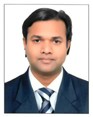 Address: Satwa, Dubai UAEMobile: C/o 971505891826Email: rahul.377388@2freemail.com Visa Status: Jebel Ali Freezone Residence VisaAvailable for Joining: ImmediatelyCAREER OBJECTIVES:Seeking an opportunity to contribute as an Office Assistant/ Coordinator or Warehouse Assistant position that could make best use of my knowledge, skills & values acquired through my work experience.WORKING EXPERIENCEPOSITION: Sales and Service Coordinator/office assistant	        Schottel Middle East FZE                  Jebel Ali Freezone, U.A.E.                  Nov 2011 to presentResponsibilities:Planning: Receive all relevant information about upcoming job from Service ManagerThis includes customer, nature of job, dates, location, contact person, type of Service Engineer (mech/elec)Assign Service Engineer to job and prepare travel arrangements including flights, hotel, pickups etc. All travels have to be approved by ASM.Check for potential travel restrictions, visa, vaccinations and other requirementsSupply Service Engineer with relevant travel information as well as technical documentation as requiredSME engineers have priority but checking with wider service network if necessary (e.g. use of other SCHOTTEL Daughters)Carry out risk assessment with International SOS for relevant countries Operational Matters: Receive updates from SM about job progressCarry out amendments to existing travel arrangements as requiredSupply SE with further documentation such as manuals, drawings, etc. as requiredArrange gate passes as requiredRemain in close communication with SM and Service EngineerAdministration: Generate job numbersMaintain a register of passports, visa, vaccinations, qualifications, special training for all engineersMaintain a register of utilization of Service EngineersMaintain a register of service jobs by Service EngineersMaintain a register of costs incurred by Service Engineer per job and keep SM informed so costs are monitoredPrepare expense sheet for individual jobs upon return of Service Engineers and capture costs in SageInform SM and HR of expiry dates of passports, labour cards, visa, vaccinations of Service EngineersAssist After Sales Team with preparation of spare parts offers / entering items in Sage ERP systemChecking and maintaining the inventory and stock of spare partsGuest relationships and service refreshmentsAttending incoming phone calls and emails and directing to concerned departmentPurchasing of Office suppliesUsage of office equipment POSITION: Security Officer	         EMRILL, C/O EMMAR PROPERTIES		                    Dubai, U.A.E.                    July 2010 to Oct 2011Responsibilities:Reception dutiesResponsible for Health and Safety and dealing with EmergenciesResponsible for communication and customer care for Security PersonnelCoordination of activities for Security PersonnelPatrolling and ID checkingLogging the visitorsTRAINING Basic First Aid Course from Trakhees , Government of DubaiSecurity Personnel training from Dubai Police AcademyMS Excel 2010 training from ExecuTrain, DubaiMS Office training from ECIT, Government of IndiaFire Evacuation Drill Orientation and Training from Dubai World SecurityEDUCATIONAL QUALIFICATION:Higher Secondary:  Science, Government of Kerala, India PERSONAL INFORMATION:Date of Birth:      Feb 02, 1986Place of Birth:    Kerala, India Nationality:        Indian Sex:                    Male Civil Status:       Married Language Spoken: English, Malayalam, HindiDECLARATIONI hereby declare that the above mentioned information is true and correct to the best of my knowledge and belief. If selected to serve your esteemed organization I assure you, I will prove all my abilities to do my works to the entire satisfaction of my superiors. RAHUL Date: Location: